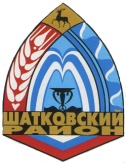 Сельский Совет Смирновского сельсоветаШатковского  муниципального района  Нижегородской областиРЕШЕНИЕ	 01.11.2017г.                                                                               № 27                  О внесении изменений в решение № 25 от 14.12.2016 г.  «Об утверждении бюджета Смирновского сельсовета на 2017г»сельский Совет      Р Е Ш И Л :Статья 1.         Утвердить основные параметры  бюджета Смирновского сельского Совета на 2017год:общий объем доходов в сумме 7104,0 тыс.  рублей;общий объем расходов в сумме 7258,1тыс. рублей.        Статья 2.Внести изменения :                                                                                   Приложение № 1 3.Внести изменения в статью 8 приложение №2 «Распределение бюджетных ассигнований по разделам и подразделам, целевым статьям и видам расходов классификации  расходов бюджета на 2017год» изложив их в новой редакции.ПРИЛОЖЕНИЯ №2,№3,№4 в новой редакции прилагаются.2.Настоящее решение вступает в силу со дня его подписанияГлава  местного самоуправления Смирновского   сельсовета:                                                    Ю.Н.БалашовПриложение № 2                                                                                      к решению Смирновского сельсовета                                                                               № 27 от 01 ноября 2017 года Распределение бюджетных ассигнований по разделами подразделам, целевым статьям и расходам классификации расходов бюджета Смирновского сельсовета 2017 годТыс. рублейПриложение № 3                                                                                      к решению Смирновского сельсовета                                                                               №27 от 01 ноября 2017 года Распределение бюджетных ассигнований по разделами подразделам , целевым статьям и расходам классификации расходов бюджета Смирновского сельсовета 2017 годТыс. рублейПриложение № 4                                                                                                    к решению Смирновского сельсовета № 27 от 01.11.2017 г. Источники финансирования дефицита  бюджета Смирновского сельсоветаКод бюджетной классификации Российской  ФедерацииНаименование доходовСумма(тыс.руб.)000 1 00 00000 00 0000 000 1. НАЛОГОВЫЕ И НЕНАЛОГОВЫЕ ДОХОДЫ2225,4000 1 01 00000 00 0000 0001.1. НАЛОГИ НА ПРИБЫЛЬ, ДОХОДЫ266,6000 1 01 02000 01 0000 1101.1.1. Налог на доходы физических лиц266,6000 1 01 02010 01 0000 1101.1.1.1. Налог на доходы физических лиц с доходов, полученных физическими лицами, являющимися налоговыми резидентами Российской Федерации в виде дивидендов от долевого участия в деятельности организаций266,6000 103 00000 00 0000 0001.2.Налог на товары, (работ, услуг), реализуемые на территории Российской Федерации1437,2000 1 03 02230 01 0000 1101.2.1.Доходы от уплаты акцизов на дизельное топливо, подлежащие распределению между бюджетами субъектов Российской Федерации и местными бюджетами с учетом установленных дифференцированных нормативов отчислений в местные бюджеты";510,0	000 1 03 02240 01 0000 1101.2.2Доходы от уплаты акцизов на моторные масла для дизельных и (или) карбюраторных (инжекторных) двигателей, подлежащие распределению между бюджетами субъектов Российской Федерации и местными бюджетами с учетом установленных дифференцированных нормативов отчислений в местные бюджеты";7,7000 1 03 02250 01 0000 1101.2.3Доходы от уплаты акцизов на автомобильный бензин, подлежащие распределению между бюджетами субъектов Российской Федерации и местными бюджетами с учетом установленных дифференцированных нормативов отчислений в местные бюджеты";1113,0000 1 03 02260 01 0000 1001.2.4Доходы от уплаты акцизов на прямогонный бензин, подлежащие распределению между бюджетами субъектов Российской Федерации и местными бюджетами с учетом установленных дифференцированных нормативов отчислений в местные бюджеты".-193,5000 1 05 00000 00 0000 0001. 2. НАЛОГИ НА СОВОКУПНЫЙ ДОХОД35,2000 105 03000 01 0000 1101.2.1. Единый сельскохозяйственный налог35,2000 1 05 03010 01 0000 1101.2.1.1.Единый сельскохозяйственный налог35,2000 1 06 00000 00 0000 000 1.3. НАЛОГИ НА ИМУЩЕСТВО485,3000 1 06 01000 00 0000 1101.3.1. Налог на имущество физических лиц67,2000 1 06 01030 10 0000 1101.3.1.1. Налог на имущество физических лиц, взимаемый по ставкам, применяемым к объектам налогообложения, расположенным в границах поселений67,2000 1 06 06000 00 0000 1101.3.2. Земельный налог418,1000 1 08 00000 00 0000 0001.4. ГОСУДАРСТВЕННАЯ ПОШЛИНА0000 1 08 04000 01 0000 1101.4.1. Государственная пошлина за совершение нотариальных действий (за исключением действий, совершаемых консульскими учреждениями Российской Федерации)0000 1 08 04020 01 0000 1101.4.1.1. Государственная пошлина за совершение нотариальных действий должностными лицами органов местного самоуправления, уполномоченными в соответствии с законодательными актами  Российской Федерации на совершение нотариальных действий0000 1 11 09040 00 0000 1201.5.1. Прочие поступления от использования имущества, находящегося в государственной и муниципальной собственности (за исключением имущества бюджетных и автономных учреждений, а также  имущества государственных и муниципальных унитарных предприятий, в том числе казенных)1,0000 1 11 09045 10 0000 1201.5.1.1. Прочие поступления от использования имущества, находящегося в собственности поселений (за исключением имущества муниципальных бюджетных и автономных учреждений, а также  имущества муниципальных унитарных предприятий, в том числе казенных)1,0000 113000000000000001.6.1Доходы от оказания платных услуг (работ) и компенсации затрат государства 0,1000 113029951000001301.6.1.1. Прочие доходы от компенсации бюджетов сельских поселений0,1000 2 00 00000 00 0000 0002.БЕЗВОЗМЕЗДНЫЕ ПОСТУПЛЕНИЯ4878,6000 2 02 00000 00 0000 0002.1.Безвозмездные поступления от других бюджетов бюджетной системы Российской Федерации,  кроме бюджетов государственных внебюджетных фондов4721,8000 2 02 01000 00 0000 1512.1.1.Дотации бюджетам субъектов Российской Федерации и муниципальных образований4721,8000 2 02 01001 00 0000 1512.1.1.1.Дотации на выравнивание бюджетной обеспеченности3690,7000 2 02 01001 10 0000 1512.1.1.1.1.Дотации бюджетам поселений на выравнивание бюджетной обеспеченности3690,7000 2 02 03000 00 0000 1512.1.2.Субвенции бюджетам субъектов Российской Федерации и муниципальных образований75,0000 2 02 03015 00 0000 1512.1.2.1.Субвенции бюджетам на осуществление полномочий по первичному воинскому учету на территориях, где отсутствуют военные комиссариаты75,0000 202 03015 10 0000 1512.1.2.1.1.Субвенции бюджетам поселений на осуществление полномочий по первичному воинскому учету на территориях, где отсутствуют военные комиссариаты75,0000 202 0400 00 0000 1512.1.3. Иные межбюджетные трансферты956,100020700000000000000Прочие безвозмездные поступления156,8000207050301000000180Прочие безвозмездные поступления в бюджеты городских поселений156,8000 8 50 00000 00 0000 000Итого доходов7104,0000 8 90 00000 00 0000 000Всего доходов7104,0НаименованиеКод бюджетной классификацииКод бюджетной классификацииКод бюджетной классификацииКод бюджетной классификацииСуммаНаименованиеРазделПодразделЦелевая статья расходовВид расходовОбщегосударственные вопросы0100000 00000002052,6Функционирование местных администраций 0104000 00000001776,5Руководство и управление в сфере установленных функций органов местного самоуправления0104777 00000001776,5Центральный аппарат0104777 00190001075,8Содержание сельской администрации0104777 00190001075,8Расходы на выплаты персоналу в целях обеспечения выполнения функций  органами местного самоуправления, муниципальными учреждениями0104777 0019100794,4Расходы на выплату персоналу органов местного самоуправления0104777 0019120794,4Закупка товаров, работ и услуг для муниципальных нужд0104777 0019200277,6Иные закупки товаров, работ и услуг для муниципальных нужд01047770019240277,6Иные бюджетные ассигнования0104777 00198003,8Уплата налогов, сборов и иных бюджетных платежей в бюджетную систему Российской Федерации0104777 00198503,8Глава местной администрации ( исполнительно-распорядительного органа муниципального образования0104777 0021000700,7Расходы на выплаты персоналу в целях обеспечения выполнения функций  органами местного самоуправления, муниципальными учреждениями0104777 0021100700,7Расходы на выплату персоналу органов местного самоуправления0104777 0021120700,7Другие общегосударственные вопросы0113777050244276,1Национальная оборона0200000 000000075,0Мобилизационная и вневойсковая подготовка0203000 000000075,0Руководство и управление в сфере установленных функций0203777 000000075,0Осуществление первичного воинского учета на территориях, где отсутствуют военные комиссариаты0203777 511800075,0Расходы на выплаты персоналу в целях обеспечения выполнения функций  органами местного самоуправления, муниципальными учреждениями0203777 511810072,5Расходы на выплату персоналу органов местного самоуправления0203777511812072,5Закупка товаров, работ и услуг для муниципальных нужд0203777 51182002,5Иные закупки товаров, работ и услуг для муниципальных нужд0203777 51182402,5Национальная безопасность и правоохранительная деятельность0300000 00000001320,2Защита населения и территории от чрезвычайных ситуаций природного и техногенного характера, гражданская оборона0309122 000000024,0Закупка товаров, работ и услуг для обеспечения государственных (муниципальных) нужд0309122250020024,0Прочая закупка товаров, работ и услуг для обеспечения государственных (муниципальных) нужд0309122251124424,0Обеспечение противопожарной безопасности0310000 0000 0001296,2Воинские формирования (органы, подразделения )0310777 00000001296,2Функционирование  органов в сфере национальной безопасности, правоохранительной деятельности 0310777 00590001296,2Расходы на выплаты персоналу в целях обеспечения выполнения функций  органами местного самоуправления, муниципальными учреждениями0310777 0059100959,9Расходы на выплату персоналу муниципальными учреждениями03107770059120959,9Закупка товаров, работ и услуг для муниципальных нужд0310777 0059200336,3Иные закупки товаров, работ и услуг для муниципальных нужд03107770059240336,3Национальная экономика0400000 00000001591,3Дорожное хозяйство0409777 00000001591,3Строительство и содержание автомобильных дороги инженерных сооружений на них в границах поселений в рамках благоустройства0409777 24030001591,3Закупка товаров, работ и услуг для муниципальных нужд0409777 24030001591,3Иные закупки товаров, работ и услуг для муниципальных нужд0409777 24032401591,3Жилищно-коммунальное хозяйство05 00000 000000002217,0Жилищное хозяйство0501000 000000048,6Поддержка жилищного хозяйства0501777 000000048,6Капитальный ремонт государственного жилищного фонда субъектов Российской Федерации и муниципального жилищного фонда0501777 270100048,6Закупка товаров, работ и услуг для муниципальных нужд0501777 270120048,6Иные закупки товаров, работ и услуг для муниципальных нужд0501777 270124048,6Коммунальное хозяйство0502777010244481,4Благоустройство0503000 00000001687,0Благоустройство0503777 00000001687,0Уличное освещение0503777 2901000762,9Закупка товаров, работ и услуг для муниципальных нужд0503777 290120020,4Иные закупки товаров, работ и услуг для муниципальных нужд05 03777 290124020,4Организация и содержание мест захоронения0503777 2903000156,0Закупка товаров, работ и услуг для муниципальных нужд0503777 2903200156,0Иные закупки товаров, работ и услуг для муниципальных нужд0503777 2903240156,0Прочие мероприятия по благоустройству городских округов и поселений0503777 2904000747,7Закупка товаров, работ и услуг для муниципальных нужд0503777 2904200747,7Социальная политика100377710523002,0Социальные выплаты гражданам, кроме публичных нормативных социальных выплат100377710523202,0Всего расходов7258,1НаименованиеКод бюджетной классификацииКод бюджетной классификацииКод бюджетной классификацииКод бюджетной классификацииСуммаНаименованиеРазделПодразделЦелевая статья расходовВид расходовОбщегосударственные вопросы0100000 00000002052,6Функционирование местных администраций 0104000 00000001776,5Руководство и управление в сфере установленных функций органов местного самоуправления0104777 00000001776,5Центральный аппарат0104777 00190001075,8Содержание сельской администрации0104777 00190001075,8Расходы на выплаты персоналу в целях обеспечения выполнения функций  органами местного самоуправления, муниципальными учреждениями0104777 0019100794,4Расходы на выплату персоналу органов местного самоуправления0104777 0019120794,4Закупка товаров, работ и услуг для муниципальных нужд0104777 0019200277,6Иные закупки товаров, работ и услуг для муниципальных нужд01047770019240277,6Иные бюджетные ассигнования0104777 00198003,8Уплата налогов, сборов и иных бюджетных платежей в бюджетную систему Российской Федерации0104777 00198503,8Глава местной администрации ( исполнительно-распорядительного органа муниципального образования0104777 0021000700,7Расходы на выплаты персоналу в целях обеспечения выполнения функций  органами местного самоуправления, муниципальными учреждениями0104777 0021100700,7Расходы на выплату персоналу органов местного самоуправления0104777 0021120700,7Другие общегосударственные вопросы01137777050244276,1Национальная оборона0200000 000000075,0Мобилизационная и вневойсковая подготовка0203000 000000075,0Руководство и управление в сфере установленных функций0203777 000000075,0Осуществление первичного воинского учета на территориях, где отсутствуют военные комиссариаты0203777 511800072,5Расходы на выплаты персоналу в целях обеспечения выполнения функций  органами местного самоуправления, муниципальными учреждениями0203777 511810072,5Расходы на выплату персоналу органов местного самоуправления0203777511812072,5Закупка товаров, работ и услуг для муниципальных нужд0203777 51182002,5Иные закупки товаров, работ и услуг для муниципальных нужд0203777 51182402,5Национальная безопасность и правоохранительная деятельность0300000 00000001320,2Защита населения и территории от чрезвычайных ситуаций природного и техногенного характера, гражданская оборона0309122 000000024,0Закупка товаров, работ и услуг для обеспечения государственных (муниципальных) нужд0309122250020024,0Прочая закупка товаров, работ и услуг для обеспечения государственных (муниципальных) нужд0309122251124424,0Обеспечение противопожарной безопасности0310000 0000 0001296,2Воинские формирования (органы, подразделения )0310777 00000001296,2Функционирование  органов в сфере национальной безопасности, правоохранительной деятельности 0310777 00590001296,2Расходы на выплаты персоналу в целях обеспечения выполнения функций  органами местного самоуправления, муниципальными учреждениями0310777 0059100959,9Расходы на выплату персоналу муниципальными учреждениями03107770059120959,9Закупка товаров, работ и услуг для муниципальных нужд0310777 0059200336,3Иные закупки товаров, работ и услуг для муниципальных нужд03107770059240336,3Национальная экономика0400000 00000001591,3Дорожное хозяйство0409777 00000001591,3Строительство и содержание автомобильных дороги инженерных сооружений на них в границах поселений в рамках благоустройства0409777 24030001591,3Закупка товаров, работ и услуг для муниципальных нужд0409777 24030001591,3Иные закупки товаров, работ и услуг для муниципальных нужд0409777 24032401591,3Жилищно-коммунальное хозяйство05 00000 000000002217,0Жилищное хозяйство0501000 000000048,6Поддержка жилищного хозяйства0501777 000000048,6Капитальный ремонт государственного жилищного фонда субъектов Российской Федерации и муниципального жилищного фонда0501777 270100048,6Закупка товаров, работ и услуг для муниципальных нужд0501777 270120048,6Иные закупки товаров, работ и услуг для муниципальных нужд0501777 270124048,6Коммунальное хозяйство0502777000240481,4Благоустройство0503000 00000001687,0Благоустройство0503777 00000001687,0Уличное освещение0503777 2901000762,9Закупка товаров, работ и услуг для муниципальных нужд0503777 290120020,4Иные закупки товаров, работ и услуг для муниципальных нужд05 03777 290124020,4Организация и содержание мест захоронения0503777 2903000156,0Закупка товаров, работ и услуг для муниципальных нужд0503777 2903200156,0Иные закупки товаров, работ и услуг для муниципальных нужд0503777 2903240156,0Прочие мероприятия по благоустройству городских округов и поселений0503777 2904000747,7Закупка товаров, работ и услуг для муниципальных нужд0503777 2904200747,7Социальная политика100377710523002,0Социальные выплаты гражданам, кроме публичных нормативных социальных выплат100377710523202,0Всего расходов7258,1КлассификацияНаименование источниковСуммаИСТОЧНИКИ ФИНАНСИРОВАНИЯ ДЕФИЦИТА БЮДЖЕТА154,100 01 05 00 00 00 0000 000Изменение остатков средств на счетах по учету средств бюджета154,100 01 05 00 00 00 0000 500Увеличение остатков средств бюджетов-7104,000 01 05 02 00 00 0000 500Увеличение прочих остатков средств бюджетов-7104,000 01 05 02 01 00 0000 510Увеличение прочих остатков денежных средств бюджетов-7104,000 01 05 02 01 05 0000 510Увеличение прочих остатков денежных средств муниципальных районов-7104,000 01 05 00 00 00 0000 600Уменьшение остатков средств бюджетов7258,100 01 05 02 00 00 0000 610Уменьшение  прочих остатков средств бюджетов7258,100 01 05 02 01 00 0000 610Уменьшение прочих остатков денежных средств бюджетов7258,100 01 05 02 01 05 0000 610Уменьшение прочих остатков денежных средств муниципальных районов7258,1